2019北京世园会北京室外展园创意方案征集征 集 书主办单位：北京市园林绿化局执行单位：北京花卉协会北京园林学会	北京科技园拍卖招标有限公司2017年8月 目  录 前 言	11.	项目概况	22.	征集活动时间安排	23.	应征人的资格要求	24.	报名要求	35.	北京展园项目概况	36.	创意方案的设计要求	47.	应征文件	48.	应征文件的签署、装订、密封和标记	59.	应征文件递交	610.	评审		711.	取消资格	712.	征集结果的公布	813.	奖金的支付	814.	语言		815.	其它条款	8附件1	10附件2	11前 言2019年中国北京世界园艺博览会（以下简称“北京世园会”）是经国际园艺生产者协会（AIPH)批准并由国际展览局（BIE）认可的，由中国政府主办，北京市政府承办的A1类世界园艺博览会，是未来十年我国举办的级别最高、规模最大的专业类世园会，北京世园会将于2019年4月29日至10月7日在北京市延庆区举办，展期162天。预计国内外参展单位不少于200个，参观人数不少于1600万人次。北京世园会办会主题为“绿色生活、美丽家园”，五个副主题为“围绕绿色发展、生活中的园艺、融和绽放、教育与未来、心灵家园”，办会理念为“让园艺融入自然，让自然感动心灵”，办会目标为“世界园艺新境界，生态文明新典范”。北京室外展园作为北京世园会的组成部分，不仅要体现北京世园会的主题、理念、目标，更要突出北京特色。为更好的集思广益、设计出精品，北京市园林绿化局现公开征集2019北京世园会北京室外展园（以下简称“北京园”）创意方案，公开邀请有意向参加本次征集的设计或设计咨询机构提交应征创意方案。                                                                                                                                                                                                                                                                                                                                                                            征 集 书项目概况项目名称：2019北京世园会北京室外展园创意方案征集主办单位：北京市园林绿化局执行单位：北京花卉协会、北京园林学会北京科技园拍卖招标有限公司奖项设置：本次征集设置如下奖项优胜奖3名，奖金各50000元人民币入围奖10名，奖金各6000元人民币征集联系：北京科技园拍卖招标有限公司地    址：北京市海淀区万泉庄万柳光大西园6号楼邮政编码：100089联 系 人：徐兴华、邢亚利联系电话：86-10-82575131/5731/5837/5137—269，238传    真：86-10-82575840电子邮箱：kjysanbu@163.com征集书发布：此征集项目的公告将在北京市园林绿化局（http://www.bjyl.gov.cn）、北京世界园艺博览会事务协调局（http://www.syj-expo2019.org.cn）、北京园林学会（http://ylxh.fjyl.net/cn）、中国政府采购网（http://www.ccgp.gov.cn）、中国采购与招标网（http://www.chinabidding.com.cn）、北京科技园拍卖招标有限公司（www.bkpmzb.com）的网站发布。征集活动时间安排2017年8月31日，发布征集书，并开通报名网站;2017年8月31日至2017年9月12日应征报名，获取设计资料;2017年9月13日至2017年9月20日递交应征文件;2017年9月20日16时00分，递交应征文件的截止;2017年10月20前，公布征集结果。应征人的资格要求3.1应征人须为依法注册的从事建筑设计、园林景观设计或建筑设计咨询、景观设计咨询的法人实体；3.2应征人应有建筑设计、园林景观设计或咨询的相关经验；3.3本项目不接受联合体报名。报名要求有意向参加本次征集活动的设计或设计咨询机构需先在北京科技园拍卖招标有限公司进行报名登记（报名表在北京科技园拍卖招标有限公司网站下载，填写完成后E-mail至指定邮箱），报名时间见本征集书第2条征集活动时间安排。北京科技园拍卖招标有限公司网站（www.bkpmzb.com）将于征集活动时间安排中规定的时间开通。应征报名表填写后请以PDF和Word版本Email到邮箱kjy03@vip.163.com，北京科技园拍卖招标有限公司收到报名表后，再将设计基础资料的电子版文件发送给应征人。北京展园项目概况北京世园会园区位于北京市延庆区西南部，距离北京市区约74公里，东部紧邻延庆新城，西部紧邻官厅水库，距离八达岭长城约10公里，园区总面积960公顷。北京园位于中华园艺展示区的华北组团之首，东临公共空间，与上海园遥遥相望，西临天津园，南临河北园，北侧靠近东入口，与“园艺生活体验带”相连接。展园用地面积5350平方米。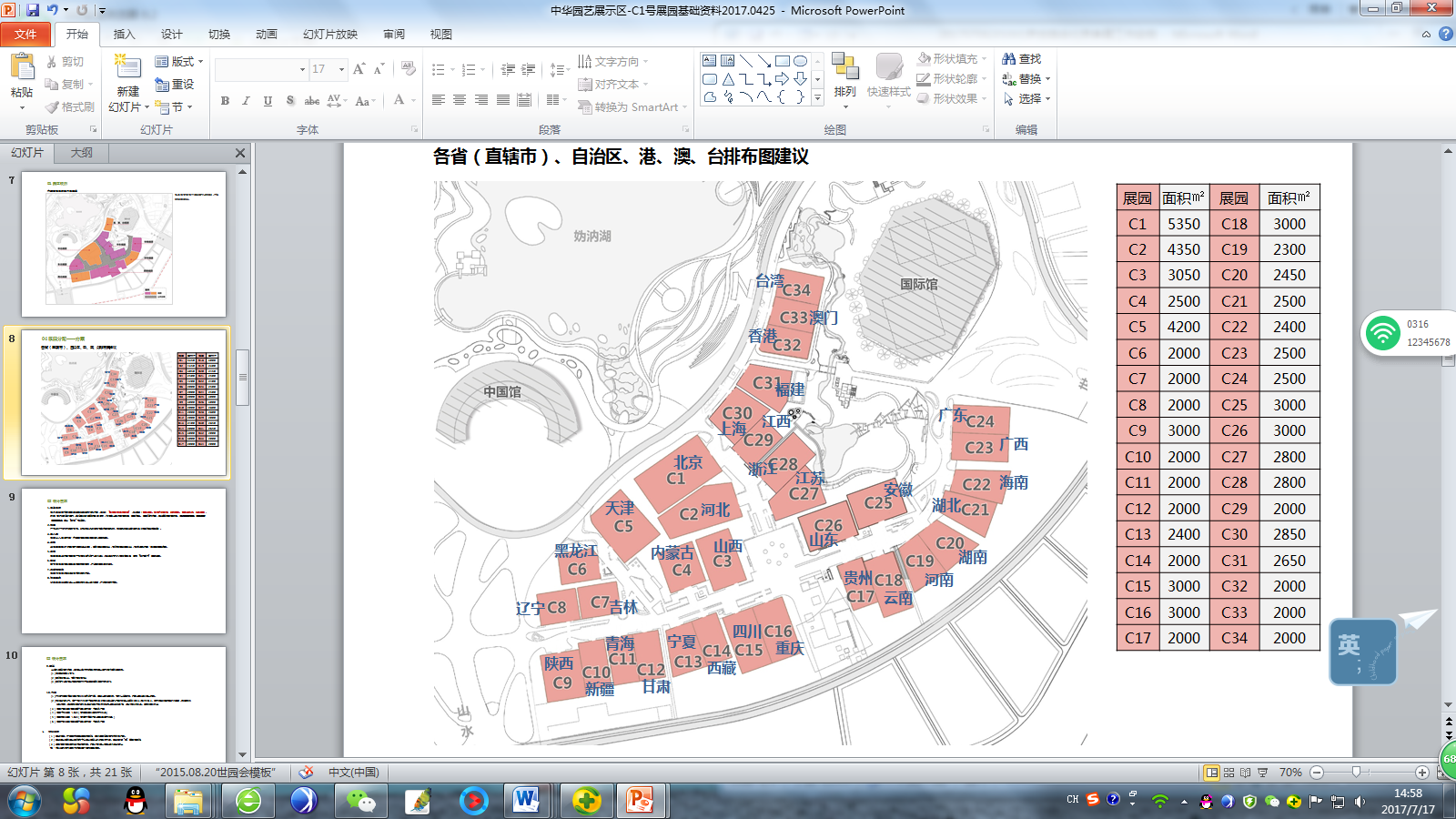 创意方案的设计要求6.1方案主题符合办会主题及副主题。设计要符合“绿色生活 美丽家园”办会主题，将“绿色发展、生活中的园艺、融合绽放、教育与未来、心灵家园”五个副主题融入其中，体现办会目标，布展以“园艺植物、园艺材料、园艺技术”为主，体现地方园艺特色，展现地方形象，展现独特园艺文化，突出“园艺”博览会。6.2设计特色鲜明，园艺特点突出，充分展现2019北京世园会的主题，整体效果具有较强的美感和艺术感染力。6.3重视园艺要素的应用和展示。展示北京的市树市花及园艺文化，展示北京的园艺新品种、新技术、新材料。高度重视植物造景，体现北京的园艺文化、传统技艺和发展水平。6.4利用多种新技术手段，创新展示方式，注重与游客的关联和互动；6.5建筑以室外园艺展示为主，确需以室内形式展示的建议使用临时建筑或设施。（1）展园绿地率不小于70%;（2）建筑限高6米，构筑物限高9米;（3）建筑内设计商业活动的面积不得超过建筑总面积的20%。利用好20%的建筑指标，对于全园运营维护、文化展示及后续利用都是很好地抓手。应征文件应征文件包括应征创意方案和应征创意方案著作权声明。7.1 应征创意方案的形式及数量7.1.1  A3版面设计文册（1）A3版面设计文册包括设计说明书文本以及缩印成A3版面的设计图纸。设计说明应至少包括：设计思想、技术手段、设计特色、方案立意。整体空间结构、公共空间系统、界面等说明。设计图纸应至少包括：1）项目用地总平面示意图：并能够反映出项目总平面设计内容以及北京园与周边展园或功能区的空间关系；2）各功能空间分区示意图；3）透视图：须能反映出展园的整体空间形象，主入口及重要的空间节点形象。（2）A3版面设计文册的数量：1份正本。7.1.2 电子文件（1）电子文件的内容*  A3版面设计文册的PDF格式文件，包括设计文册的全部内容以及封面和封底。*  与设计文册内容一致的设计图纸，使用jpg格式，图像文件的长边不小于4000pixels，采用最高质量压缩。*  意向方案的演示或介绍文件（自选，应征人可自行决定是否提交此文件），可采用PPT。（2）电子文件的数量：3套。7.2 应征创意方案著作权声明应征人应向主办单位递交应征创意方案著作权声明的数量：3份，其中正本1份，副本2份。应征创意方案的著作权声明应包括A4规格的设计方案的图纸清样，应声明：（1）该应征人和/或该设计者是该应征创意方案的创作人；（2）同意征集书中有关知识产权的规定。具体的格式参见本征集书附件1。提醒应征人：应征人未提交知识产权声明或其知识产权声明的内容不符合本征集书规定者，其应征文件无效。应征文件的签署、装订、密封和标记8.1应征文件的签署正本A3版面设计文册、应征创意方案著作权声明及所附的A4版面设计图纸清样须加盖应征人单位公章，并由设计者本人签字。8.2 应征文件的装订应征文件中的文本文件应按如下要求分册装订：* A3版面设计文册（包括设计说明、缩印成A3版面的设计图纸）* 应征创意方案著作权声明（A4版面）应征文件的装订应紧固，不易开散。8.3 应征文件的封装应征人应将所有的应征文件（包括A3版面设计文册、应征设计方案著作权声明和电子文件）密封在同一个包装袋（或包装箱）内，密封袋（或密封箱）的封口处均应粘贴应征人自制的密封条并加盖应征人单位印章。8.4 应征文件的标记8.4.1 A3版面设计文册的封面上应注明“2019北京世园会北京室外展园创意方案征集——应征创意方案”字样。8.4.2在应征文件密封袋（或密封箱）上均应写明和注明：* 主办单位的名称* 项目名称：2019北京世园会北京室外展园创意方案征集* 2017年  月  日  时  分（应征文件递交截至的时间）之前不得开封* 应征人的名称、地址、联系电话和邮政编码8.5 如果应征文件密封袋（或密封箱）没有按规定密封和标记，主办单位将不承担应征文件提前开封的责任。对由此造成提前开封的应征文件将不被接受，并退回给应征人。应征文件递交9.1 本次设计方案征集的截止时间见征集活动时间安排。应征人须将全部应征文件在征集截止时间之前送达指定地点。9.2应征文件递交的时间：见征集活动时间安排中规定的时间。9.3 主办单位可以征集书的补充文件的方式，酌情延长提交应征文件的截止时间。在此情况下，应征人的所有权利和义务以及应征人受制约的截止时间，均以延长后新的征集截止时间为准。9.4 递交方式应征人应派专人（或特快专递员）将应征文件递交到指定的接收地点，主办单位不接受专人递交方式以外任何形式的应征。如果采用特快专递的方式提交，应在特快专递单上清楚的写明本征集项目的名称、接收单位的名称和接收人的姓名。9.5递交的地点：北京市海淀区万泉庄万柳光大西园6号楼（100089），接收单位：北京科技园拍卖招标有限公司，接收人：徐兴华、邢亚利，接收人电话：13801211454。9.6应征文件逾期送达或未送达指定地点的应征创意方案，主办单位将不予接收。9.7所有递交的应征文件不予退还，请自留底稿。评审10.1评审委员会本次征集主办单位将设立专门的评审委员会对应征创意方案进行评审。10.2获奖创意方案的评选办法10.2.1 优胜应征创意方案和入围应征创意方案的评选采用记名投票的方法分轮筛选。10.2.2投票规则（1）每个评委在每轮投票中只能递交一张选票，每张选票的权重相等；（2）评委互相查验所填的选票，确定其是否有效；（3）每轮投票后，评委在评审委员会负责人的主持下进行计票，并填写在得票统计结果记录表中；（4）按照自然多数（简单多数）的统计原则，根据得票的数量由多到少进行排序，淘汰本轮投票中得淘汰票数量最多的应征创意方案。当得票出现并列，且使得被淘汰的应征创意方案的数量超过了规定数目，评委应对得票数量并列的应征创意方案再次投票，直至淘汰掉规定数目的应征创意方案；（5）全体评委在每轮的得票统计结果记录表上签字，确认投票结果；（6）被淘汰的应征创意方案不再参加下一轮的评审投票评选。取消资格有以下情况之一者，主办单位有权取消应征人的应征资格：11.1 应征人未按本征集书之规定签署应征文件；11.2 应征文件未按规定格式编写，图文和字迹模糊、辨认不清、内容不全或粗制滥造；11.3 应征创意方案著作权声明的内容不符合征集书中有关知识产权的规定，或未加盖应征人的单位公章或没有设计者本人的签字；11.4 应征创意方案的形式、数量、设计内容基本上不满足征集书的要求；11.5 评审委员会判定应征创意方案实质上不符合设计要求；11.6 应征创意方案抄袭他人成果或构成对他人知识产权（包括但不限于著作权、专利权）或专有技术或商业秘密的侵犯或与已有的项目雷同；11.7 应征人或其成员在应征文件的审查、澄清、评价、比较和推选过程中，有不正当地对主办单位施加影响，或不正当地影响评审委员会正常评审工作的行为；11.8 应征人存在欺诈行为。征集结果的公布征集结果公布的时间见征集活动时间安排的规定。奖金的支付13.1 优胜应征创意方案和入围应征创意方案的奖金以人民币支付。13.2 主办单位不承担由于优胜应征创意方案或入围应征创意方案奖金所产生的任何税费。应征人应向主办单位提供与奖金金额相等的含税发票。如果境外应征人需要在中国境内缴纳与奖金相关的税费，主办单位将按规定代扣代缴。如果境外应征人在中国境内没有人民币收付帐户，则应向主办单位提供境内人民币代收付账户。13.3 在征集结果公布之日起30个日历天内，主办单位向获优胜应征创意方案奖或入围应征创意方案奖应征人支付奖金。语言14.1征集书以及与征集书相关的补充文件均使用中文书写。14.2应征文件以及应征人与主办单位之间与征集活动有关的往来函电和文件均应使用中文书写。应征人随应征创意方案提供的证明文件和印刷品可以使用另一种语言，但必须附以中文译本。14.3创意方案征集活动相关的会议及各项活动中口头交流的语言为中文。其它条款15.1知识产权（1）此次征集中应征人递交的应征创意方案均不退还。（2）应征人对应征创意方案享有署名权，并在本项目征集结果公布后可通过传播媒介、专业杂志、书刊或其他形式评价、展示其应征作品。（3）应征人应保证提交的全部应征创意方案在中国境内或境外没有且不会侵犯任何其他人的知识产权（包括但不限于著作权、专利权）或专有技术或商业秘密。应征人应保证，如果其应征创意方案使用或包含任何其他人的知识产权或专有技术或商业秘密，应征人已经获得权利人的合法、有效、充分的授权。应征人因侵犯他人知识产权或专有技术或商业秘密所引起的全部赔偿责任应由应征人承担。（4）主办单位有权使用获得优胜奖和入围奖的应征创意方案，并可以对应征方案进行印刷、出版和展览，并可通过传播媒介、专业杂志、书刊或其他形式评价、展示、宣传应征创意方案。（5）构成本征集书的各个组成部分的文件（包括文字说明、图纸和图表）都是参与各方的智力劳动成果，上述文件的知识产权属主办单位及相关设计单位所有。应征人仅可以将上述文件用于编制应征文件之目的。未经主办单位书面许可，应征人不得将上述文件用于其他工程设计或其他目的，也不得将上述文件泄漏给任何第三方。主办单位有权追究因应征人侵犯主办单位及其他相关设计人的知识产权或泄密而引起的一切责任。15.2本次征集将聘请公证机构对征集组织中以下程序进行公证。（1）应征文件递交的时效性，即应征文件是否在规定的递交截止时间之前递交；（2）收到应征文件的数量；15.3本次征集活动，包括征集活动本身及征集活动的相关文件仅适用中华人民共和国的法律和法规。因本次征集活动而产生的任何争议均提交主办单位所在地区的有权机关处理。15.4本次征集活动本身及相关文件的最终解释权归北京市园林绿化局。15.5凡参加本次2019北京世园会北京室外展园创意方案征集的应征人均被视为同意并接受本次征集的相关规定和要求。附件1著作权声明（参考样式）致： （主办单位名称）     本应征人在此声明：(1) 本应征人和设计者(       、       、        )是2019北京世园会北京室外展园创意方案的创作人。(2) 本应征人在本次方案征集中递交的创意方案和所有设计成果均归属于主办单位所有，无需退还；(3) 本应征人对应征方案享有署名权，并在本项目征集结果公布后可通过传播媒介、专业杂志、书刊或其他形式评价、展示本应征人提交的应征创意方案。(4) 主办单位有权对应征创意方案印刷、出版和展览，并可通过传播媒介、专业杂志、书刊或其他形式评价、展示、宣传应征创意方案。(5) 本应征人提交的应征创意方案及所包含的全部设计文件在中国境内或境外没有且不会侵犯任何其他人的知识产权（包括但不限于著作权、专利权）或专有技术或商业秘密。本应征人保证，如果本应征创意方案或包含的设计文件使用或包含任何其他人的知识产权或专有技术或商业秘密，本应征人已经获得权利人的合法、有效、充分的授权。本应征人因侵犯他人知识产权或专有技术或商业秘密所引起的全部赔偿责任由本应征人承担。(6) 本应征人承诺，本应征人仅将征集文件（包括征集文件的各个组成部分）用于编制应征文件之目的。未经主办单位书面许可，本应征人不会将上述文件用于其他工程设计或其他目的，也不会将上述文件泄漏给任何第三方。主办单位有权追究因本应征人侵犯主办单位及其他相关设计人的知识产权或泄密而引起的一切责任。(7) 本应征人承诺，如果本应征人提交的应征创意方案获得优胜应征创意方案奖或入围应征创意方案奖，本应征人同意将本创意方案的使用权转让给主办单位，主办单位可以在后续的项目设计中完整地或部分地使用本应征创意方案。应征人：                设计人：                日  期：                注：应征创意方案著作权声明及所附的设计图纸清样须加盖应征人单位公章，并由设计者本人签字。附件22019北京世园会北京室外展园创意方案征集应征人报名表注：此表填写完成后E-mail至kjysanbu@163.com邮箱，随本表请附应征人的营业执照复印件和资质证书（如果有）。注明“2019北京世园会北京室外展园创意方案征集—应征人报名”。此表须发送Word版和盖章或签字的PDF扫描版。项目和内容单位注册名称国别法定代表人公司注册地址商业登记/营业执照登记证编号法人性质：有限责任公司/合伙人/其它规划/设计资格或资质的种类/级别（如果有）本项目联系人：a. 姓名b. 职务c. 电话d. 移动电话e. 电子邮箱f. 通信地址及邮政编码